Research ToolsAPA formatting: https://owl.purdue.edu/owl/research_and_citation/apa_style/apa_formatting_and_style_guide/general_format.htmlLIRN How to Videohttps://www.youtube.com/watch?v=okEJMdgPXhsLIRN LibraryUse the link found in the banner at the top of your LMS site to access the LIRN library. Access to the video can also be found here.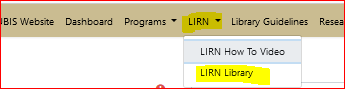 